1		Якщо Д3 подається в складі Розрахунку з типом «Звітний» (пункт 1 розділу ІІІ Порядку).2		Якщо Д3 подається в складі Розрахунку з типом «Звітний новий» та містить виключно коригування даних відповідно до передбаченого для цього додатка порядку коригування рядків (абзац п’ятий пункту 6 розділу V Порядку) щодо інформації з попередньо поданого (-их) Розрахунку (-ів) за такий звітний (податковий) період.3		Якщо Д3 подається в складі Розрахунку з типом «Уточнюючий» та містить виключно коригування даних відповідно до передбаченого для цього додатка порядку коригування рядків (абзац п’ятий пункту 6 розділу V Порядку).4		Зазначається звітний (податковий) період (календарний рік), за який подається Розрахунок, квартал, за який формується Розрахунок (цифрове значення від 1 до 4), номер місяця у звітному кварталі (цифрове значення від 1 до 3), номер Розрахунку, до якого додається Д3 (відповідає номеру, вказаному у заголовній частині Розрахунку), та номер додатка такого виду в Розрахунку.5		Платник єдиного внеску.6		Зазначається код за ЄДРПОУ платника податку.7		Зазначається код за ЄДРПОУ ліквідованого платника податку у разі подання правонаступником Розрахунку з типом «Уточнюючий» за осіб, що перебували на строковій службі у платника податків, який ліквідований.8		Для ідентифікації застрахованої особи у Пенсійному фонді України для фізичних осіб, які через свої релігійні переконання відмовляються від прийняття реєстраційного номера облікової картки платника податків та офіційно повідомили про це відповідний контролюючий орган і мають відмітку у паспорті, зазначаються: для власників паспорта громадянина України зразка 1994 року серія та номер паспорта у форматі БКNNXXXXXX, де БК - константа, що вказує на реєстрацію в Пенсійному фонді України за паспортними даними; NN - дві українські літери серії паспорта (верхній регістр); XXXXXX - шість цифр номера паспорта (з ведучими нулями) або для власників паспорта у формі пластикової картки у форматі ПХХХХХХХХХ, де П - константа, що вказує на реєстрацію в Пенсійному фонді України за паспортними даними; ХХХХХХХХХ - дев’ять цифр номера паспорта громадянина України у формі пластикової картки типу ID-1, що містить безконтактний електронний носій.9		Код категорії ЗО - обирається з таблиці відповідності кодів категорії застрахованої особи та кодів бази нарахування і розмірів ставок єдиного внеску на загальнообов’язкове державне соціальне страхування (додаток 1 до Порядку).10	Відображається ознака «0», якщо рядок потрібно ввести, чи ознака «1», якщо рядок потрібно виключити. Графа 14 заповнюється тільки для Розрахунків «Звітний новий» (при коригуванні сум єдиного внеску та реквізитів) та «Уточнюючий» (при коригуванні виключно реквізитів). 11	Серію (за наявності) та номер паспорта зазначають фізичні особи, які через свої релігійні переконання відмовляються від прийняття реєстраційного номера облікової картки платника податків та офіційно повідомили про це відповідний контролюючий орган і мають відмітку у паспорті.М. П. (за наявності){Додаток 3 в редакції Наказу Міністерства фінансів № 113 від 02.03.2023}Відмітка про отримання(штамп контролюючого органу)Додаток 3 
до Податкового розрахунку сум доходу, нарахованого (сплаченого) на користь 
платників податків - фізичних осіб, 
і сум утриманого з них податку, 
а також сум нарахованого єдиного внеску (Д3) 
(пункт 3 розділу IV) 
(у редакції наказу Міністерства фінансів України від 02 березня 2023 року № 113)01Відомості про осіб, які проходять строкову військову службу011Звітний101Відомості про осіб, які проходять строкову військову службу012Звітний новий201Відомості про осіб, які проходять строкову військову службу013Уточнюючий302Звітний (податковий) період403Платник єдиного внеску5 _____________________________________________________________________(повне найменування платника податків згідно з реєстраційними документами) 031Податковий номер6032Податковий номер ліквідованого платника єдиного внеску (заповнюється у разі подання розрахунку правонаступником при поданні Розрахунку з типом «Уточнюючий»7)Чисельність осіб, яким нараховане грошове забезпечення у звітному місяціНараховано єдиного внеску (грн)Нараховано єдиного внеску (грн)Нараховано єдиного внеску (грн)у звітному місяціу тому числі за попередні звітні періодиз початку року04. 
№ з/п05. Реєстраційний номер облікової картки платника податків або серія (за наявності) 
та номер паспорта за формою 
БКNNХХХХХХ/ПХХХХХХХХХ ЗО805. Реєстраційний номер облікової картки платника податків або серія (за наявності) 
та номер паспорта за формою 
БКNNХХХХХХ/ПХХХХХХХХХ ЗО805. Реєстраційний номер облікової картки платника податків або серія (за наявності) 
та номер паспорта за формою 
БКNNХХХХХХ/ПХХХХХХХХХ ЗО805. Реєстраційний номер облікової картки платника податків або серія (за наявності) 
та номер паспорта за формою 
БКNNХХХХХХ/ПХХХХХХХХХ ЗО805. Реєстраційний номер облікової картки платника податків або серія (за наявності) 
та номер паспорта за формою 
БКNNХХХХХХ/ПХХХХХХХХХ ЗО805. Реєстраційний номер облікової картки платника податків або серія (за наявності) 
та номер паспорта за формою 
БКNNХХХХХХ/ПХХХХХХХХХ ЗО805. Реєстраційний номер облікової картки платника податків або серія (за наявності) 
та номер паспорта за формою 
БКNNХХХХХХ/ПХХХХХХХХХ ЗО805. Реєстраційний номер облікової картки платника податків або серія (за наявності) 
та номер паспорта за формою 
БКNNХХХХХХ/ПХХХХХХХХХ ЗО805. Реєстраційний номер облікової картки платника податків або серія (за наявності) 
та номер паспорта за формою 
БКNNХХХХХХ/ПХХХХХХХХХ ЗО805. Реєстраційний номер облікової картки платника податків або серія (за наявності) 
та номер паспорта за формою 
БКNNХХХХХХ/ПХХХХХХХХХ ЗО807. Код категорії ЗО907. Код категорії ЗО908. Дані про період строкової служби 
у звітному місяці08. Дані про період строкової служби 
у звітному місяці08. Дані про період строкової служби 
у звітному місяці08. Дані про період строкової служби 
у звітному місяці11. Місяць та рік, 
за який проведено 
нарахування11. Місяць та рік, 
за який проведено 
нарахування11. Місяць та рік, 
за який проведено 
нарахування11. Місяць та рік, 
за який проведено 
нарахування11. Місяць та рік, 
за який проведено 
нарахування11. Місяць та рік, 
за який проведено 
нарахування12. Грошове забезпечення 
(але не менше 
мінімального розміру заробітної плати, встановленого законодавством)12. Грошове забезпечення 
(але не менше 
мінімального розміру заробітної плати, встановленого законодавством)12. Грошове забезпечення 
(але не менше 
мінімального розміру заробітної плати, встановленого законодавством)12. Грошове забезпечення 
(але не менше 
мінімального розміру заробітної плати, встановленого законодавством)12. Грошове забезпечення 
(але не менше 
мінімального розміру заробітної плати, встановленого законодавством)12. Грошове забезпечення 
(але не менше 
мінімального розміру заробітної плати, встановленого законодавством)13. Сума нарахованого єдиного внеску13. Сума нарахованого єдиного внеску13. Сума нарахованого єдиного внеску13. Сума нарахованого єдиного внеску13. Сума нарахованого єдиного внеску13. Сума нарахованого єдиного внеску13. Сума нарахованого єдиного внеску13. Сума нарахованого єдиного внеску13. Сума нарахованого єдиного внеску13. Сума нарахованого єдиного внеску13. Сума нарахованого єдиного внеску13. Сума нарахованого єдиного внеску14. Ознака10 (0,1)04. 
№ з/п05. Реєстраційний номер облікової картки платника податків або серія (за наявності) 
та номер паспорта за формою 
БКNNХХХХХХ/ПХХХХХХХХХ ЗО805. Реєстраційний номер облікової картки платника податків або серія (за наявності) 
та номер паспорта за формою 
БКNNХХХХХХ/ПХХХХХХХХХ ЗО805. Реєстраційний номер облікової картки платника податків або серія (за наявності) 
та номер паспорта за формою 
БКNNХХХХХХ/ПХХХХХХХХХ ЗО805. Реєстраційний номер облікової картки платника податків або серія (за наявності) 
та номер паспорта за формою 
БКNNХХХХХХ/ПХХХХХХХХХ ЗО805. Реєстраційний номер облікової картки платника податків або серія (за наявності) 
та номер паспорта за формою 
БКNNХХХХХХ/ПХХХХХХХХХ ЗО805. Реєстраційний номер облікової картки платника податків або серія (за наявності) 
та номер паспорта за формою 
БКNNХХХХХХ/ПХХХХХХХХХ ЗО805. Реєстраційний номер облікової картки платника податків або серія (за наявності) 
та номер паспорта за формою 
БКNNХХХХХХ/ПХХХХХХХХХ ЗО805. Реєстраційний номер облікової картки платника податків або серія (за наявності) 
та номер паспорта за формою 
БКNNХХХХХХ/ПХХХХХХХХХ ЗО805. Реєстраційний номер облікової картки платника податків або серія (за наявності) 
та номер паспорта за формою 
БКNNХХХХХХ/ПХХХХХХХХХ ЗО805. Реєстраційний номер облікової картки платника податків або серія (за наявності) 
та номер паспорта за формою 
БКNNХХХХХХ/ПХХХХХХХХХ ЗО807. Код категорії ЗО907. Код категорії ЗО909. Дата початку09. Дата початку10. Дата закінчення10. Дата закінчення11. Місяць та рік, 
за який проведено 
нарахування11. Місяць та рік, 
за який проведено 
нарахування11. Місяць та рік, 
за який проведено 
нарахування11. Місяць та рік, 
за який проведено 
нарахування11. Місяць та рік, 
за який проведено 
нарахування11. Місяць та рік, 
за який проведено 
нарахування12. Грошове забезпечення 
(але не менше 
мінімального розміру заробітної плати, встановленого законодавством)12. Грошове забезпечення 
(але не менше 
мінімального розміру заробітної плати, встановленого законодавством)12. Грошове забезпечення 
(але не менше 
мінімального розміру заробітної плати, встановленого законодавством)12. Грошове забезпечення 
(але не менше 
мінімального розміру заробітної плати, встановленого законодавством)12. Грошове забезпечення 
(але не менше 
мінімального розміру заробітної плати, встановленого законодавством)12. Грошове забезпечення 
(але не менше 
мінімального розміру заробітної плати, встановленого законодавством)13. Сума нарахованого єдиного внеску13. Сума нарахованого єдиного внеску13. Сума нарахованого єдиного внеску13. Сума нарахованого єдиного внеску13. Сума нарахованого єдиного внеску13. Сума нарахованого єдиного внеску13. Сума нарахованого єдиного внеску13. Сума нарахованого єдиного внеску13. Сума нарахованого єдиного внеску13. Сума нарахованого єдиного внеску13. Сума нарахованого єдиного внеску13. Сума нарахованого єдиного внеску14. Ознака10 (0,1)04. 
№ з/п05. Реєстраційний номер облікової картки платника податків або серія (за наявності) 
та номер паспорта за формою 
БКNNХХХХХХ/ПХХХХХХХХХ ЗО805. Реєстраційний номер облікової картки платника податків або серія (за наявності) 
та номер паспорта за формою 
БКNNХХХХХХ/ПХХХХХХХХХ ЗО805. Реєстраційний номер облікової картки платника податків або серія (за наявності) 
та номер паспорта за формою 
БКNNХХХХХХ/ПХХХХХХХХХ ЗО805. Реєстраційний номер облікової картки платника податків або серія (за наявності) 
та номер паспорта за формою 
БКNNХХХХХХ/ПХХХХХХХХХ ЗО805. Реєстраційний номер облікової картки платника податків або серія (за наявності) 
та номер паспорта за формою 
БКNNХХХХХХ/ПХХХХХХХХХ ЗО805. Реєстраційний номер облікової картки платника податків або серія (за наявності) 
та номер паспорта за формою 
БКNNХХХХХХ/ПХХХХХХХХХ ЗО805. Реєстраційний номер облікової картки платника податків або серія (за наявності) 
та номер паспорта за формою 
БКNNХХХХХХ/ПХХХХХХХХХ ЗО805. Реєстраційний номер облікової картки платника податків або серія (за наявності) 
та номер паспорта за формою 
БКNNХХХХХХ/ПХХХХХХХХХ ЗО805. Реєстраційний номер облікової картки платника податків або серія (за наявності) 
та номер паспорта за формою 
БКNNХХХХХХ/ПХХХХХХХХХ ЗО805. Реєстраційний номер облікової картки платника податків або серія (за наявності) 
та номер паспорта за формою 
БКNNХХХХХХ/ПХХХХХХХХХ ЗО807. Код категорії ЗО907. Код категорії ЗО909. Дата початку09. Дата початку10. Дата закінчення10. Дата закінчення11. Місяць та рік, 
за який проведено 
нарахування11. Місяць та рік, 
за який проведено 
нарахування11. Місяць та рік, 
за який проведено 
нарахування11. Місяць та рік, 
за який проведено 
нарахування11. Місяць та рік, 
за який проведено 
нарахування11. Місяць та рік, 
за який проведено 
нарахуваннягрнгрнгрнгрнкоп.коп.грнгрнгрнгрнгрнгрнгрнгрнгрнгрнкоп.коп.14. Ознака10 (0,1)04. 
№ з/п06. Прізвище,  ім`я,  по батькові06. Прізвище,  ім`я,  по батькові06. Прізвище,  ім`я,  по батькові06. Прізвище,  ім`я,  по батькові06. Прізвище,  ім`я,  по батькові06. Прізвище,  ім`я,  по батькові06. Прізвище,  ім`я,  по батькові06. Прізвище,  ім`я,  по батькові06. Прізвище,  ім`я,  по батькові06. Прізвище,  ім`я,  по батькові06. Прізвище,  ім`я,  по батькові06. Прізвище,  ім`я,  по батькові14. Ознака10 (0,1)11223344556677889910101111121213131414……УсьогоУсьогоУсьогоУсьогоУсьогоУсьогоУсьогоУсьогоУсьогоУсьогоУсьогоУсьогоУсьогоУсьогоУсьогоУсьогоУсьогоУсьогоУсьогоУсьогоУсьогоУсьогоУсьогоxДата подання..Наведена інформація є повною і 
достовірною.Керівник (уповноважена особа)/ фізична особа (законний представник)Керівник (уповноважена особа)/ фізична особа (законний представник)(Реєстраційний номер облікової картки платника податків або серія (за наявності) та номер паспорта)11(Реєстраційний номер облікової картки платника податків або серія (за наявності) та номер паспорта)11(Реєстраційний номер облікової картки платника податків або серія (за наявності) та номер паспорта)11(Реєстраційний номер облікової картки платника податків або серія (за наявності) та номер паспорта)11(Реєстраційний номер облікової картки платника податків або серія (за наявності) та номер паспорта)11(Реєстраційний номер облікової картки платника податків або серія (за наявності) та номер паспорта)11(Реєстраційний номер облікової картки платника податків або серія (за наявності) та номер паспорта)11(Реєстраційний номер облікової картки платника податків або серія (за наявності) та номер паспорта)11(Реєстраційний номер облікової картки платника податків або серія (за наявності) та номер паспорта)11(Реєстраційний номер облікової картки платника податків або серія (за наявності) та номер паспорта)11(підпис)(власне ім’я та прізвище)Головний бухгалтер (особа, відповідальна 
за ведення бухгалтерського обліку)Головний бухгалтер (особа, відповідальна 
за ведення бухгалтерського обліку)(Реєстраційний номер облікової картки платника податків або серія (за наявності) та номер паспорта)11(Реєстраційний номер облікової картки платника податків або серія (за наявності) та номер паспорта)11(Реєстраційний номер облікової картки платника податків або серія (за наявності) та номер паспорта)11(Реєстраційний номер облікової картки платника податків або серія (за наявності) та номер паспорта)11(Реєстраційний номер облікової картки платника податків або серія (за наявності) та номер паспорта)11(Реєстраційний номер облікової картки платника податків або серія (за наявності) та номер паспорта)11(Реєстраційний номер облікової картки платника податків або серія (за наявності) та номер паспорта)11(Реєстраційний номер облікової картки платника податків або серія (за наявності) та номер паспорта)11(Реєстраційний номер облікової картки платника податків або серія (за наявності) та номер паспорта)11(Реєстраційний номер облікової картки платника податків або серія (за наявності) та номер паспорта)11(підпис)(власне ім’я та прізвище)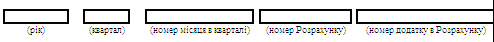 